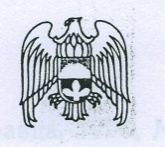 КАБАРДИНО-БАЛКАРСКАЯ РЕСПУБЛИКАСОВЕТ МЕСТНОГО САМОУПРАВЛЕНИЯ СЕЛЬСКОГО ПОСЕЛЕНИЯ КИЧМАЛКАЗОЛЬСКОГО МУНИЦИПАЛЬНОГО РАЙОНА361714  Зольский район, с.Кичмалка, ул. Чкалова, 69,  тел. 76-3-40Р Е Ш Е Н И Е №2  26 сессии Совета местного самоуправления сельского поселения 20 ноября  2015                                                                                              с. Кичмалка О ВНЕСЕНИИ ИЗМЕНЕНИЙ В РЕШЕНИЕ СОВЕТА МЕСТНОГО САМОУПРАВЛЕНИЯ С.П. КИЧМАЛКАОТ 26.10.2005 N 18"О ЗЕМЕЛЬНОМ НАЛОГЕ"1. Внести в Решение Совета местного самоуправления с.п. Кичмалка Зольского муниципального района от 26.10.2005 N 18 "О земельном налоге" следующие изменения:1) Преамбулу изложить в следующей редакции: «В соответствии с главой 31 Налогового кодекса Российской Федерации, со статьей 14 Федерального закона от 6 октября 2003 года № 131-ФЗ «Об общих принципах организации местного самоуправления в Российской Федерации» Совет местного самоуправления сельского поселения Кичмалка Зольского муниципального района решил:»; 2) Пункт 1 изложить в следующей редакции:«1. Ввести на территорию сельского поселения Кичмалка Зольского муниципального района  земельный налог.»;3) Дополнить пунктом 1.1 следующего содержания:«1.1. Установить на территории сельское поселение Кичмалка Зольского муниципального района определение налоговой базы по земельному налогу исходя из кадастровой стоимости земельных участков.»;4) Дополнить подпункт 1. пункта 2 абзацем следующего содержания:«- ограниченных в обороте в соответствии с законодательством Российской Федерации, предоставленных для обеспечения обороны, безопасности и таможенных нужд.» ;5) Пункт 3 изложить в следующей редакции:«3. Порядок и сроки уплаты налога и авансовых платежей по налогу:1) Налогоплательщики–организации уплачивают налог, подлежащий уплате по истечении налогового периода, не позднее 1 февраля года, следующего за истекшим налоговым периодом.2) Налогоплательщики–физические лица уплачивают налог не позднее 1 октября года, следующего за истекшим налоговым периодом.3) Налогоплательщики – организации уплачивают авансовые платежи по налогу не позднее последнего числа месяца, следующего за истекшим отчетным периодом.».2.  Обнародовать настоящее Решение путем размещения на стендах и официальном сайте администрации с.п. Кичмалка в сети Интернет.3. Настоящее Решение вступает в силу с 01.01.2016, но не ранее чем по истечении одного месяца со дня его официального опубликования.Председатель Совета сельского поселения Кичмалка                                                                                                                М.Х. ГУРТУЕВ